UKEPLAN uke 36	Gjennom aktivitetene i denne perioden jobber vi med disse tiltakene fra periodeplanen: Trygghet, tilhørighet og trivsel i en forutsigbar hverdagEt møte med en voksen i barnehagen skal være å bli smilt til, dele glede, dele opplevelser som gir trivsel, glede, trygghet og varme hos barnet.SH har ansvar for avfall på stellerommet i september.Gjennom aktivitetene i denne perioden jobber vi med disse tiltakene fra periodeplanen: Trygghet, tilhørighet og trivsel i en forutsigbar hverdagEt møte med en voksen i barnehagen skal være å bli smilt til, dele glede, dele opplevelser som gir trivsel, glede, trygghet og varme hos barnet.SH har ansvar for avfall på stellerommet i september.Gjennom aktivitetene i denne perioden jobber vi med disse tiltakene fra periodeplanen: Trygghet, tilhørighet og trivsel i en forutsigbar hverdagEt møte med en voksen i barnehagen skal være å bli smilt til, dele glede, dele opplevelser som gir trivsel, glede, trygghet og varme hos barnet.SH har ansvar for avfall på stellerommet i september.Gjennom aktivitetene i denne perioden jobber vi med disse tiltakene fra periodeplanen: Trygghet, tilhørighet og trivsel i en forutsigbar hverdagEt møte med en voksen i barnehagen skal være å bli smilt til, dele glede, dele opplevelser som gir trivsel, glede, trygghet og varme hos barnet.SH har ansvar for avfall på stellerommet i september.Gjennom aktivitetene i denne perioden jobber vi med disse tiltakene fra periodeplanen: Trygghet, tilhørighet og trivsel i en forutsigbar hverdagEt møte med en voksen i barnehagen skal være å bli smilt til, dele glede, dele opplevelser som gir trivsel, glede, trygghet og varme hos barnet.SH har ansvar for avfall på stellerommet i september.Gjennom aktivitetene i denne perioden jobber vi med disse tiltakene fra periodeplanen: Trygghet, tilhørighet og trivsel i en forutsigbar hverdagEt møte med en voksen i barnehagen skal være å bli smilt til, dele glede, dele opplevelser som gir trivsel, glede, trygghet og varme hos barnet.SH har ansvar for avfall på stellerommet i september.UKE 36Mandag 4Tirsdag 5Onsdag 6Torsdag 7Fredag 8Bli kjent/ tilvenning/ overganger.Eventyr: Gullhår og de tre bjørner.Til Huttetuenes land.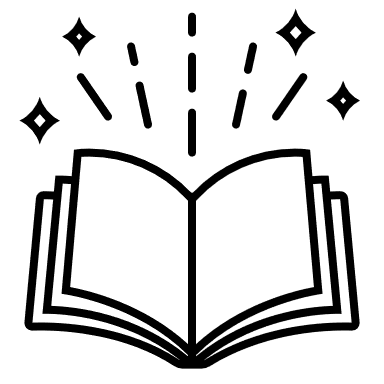 Samling 910Stjerner – Tur i nærområdet.  Vi utforsker høsten og ser etter endringer i naturen. Vi spiser lunsj på tur.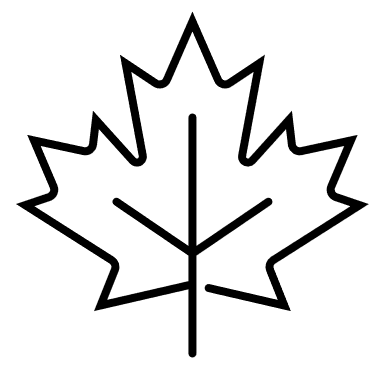 Hjerter - Eventyr: Gullhår og de tre bjørner. Barna tegner noe fra eventyret. De tegner med kullstift på akvarell arkSamling 910Bente oppstart samtale 0900Stjerner – lek inne på Sonja Henie.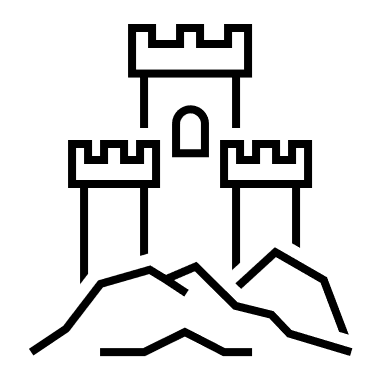 Hjerter – Lek inne på Kunnskapsrommet og Utsikten.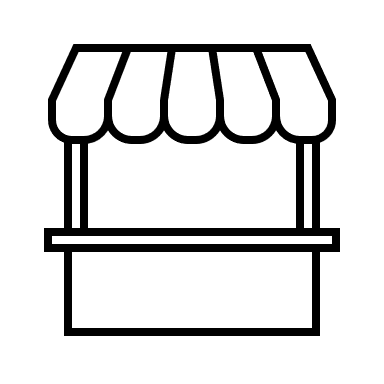 Samling 910Bente oppstart samtale 0900Stjerner – Eventyr: Til Huttetuenes land. Barna tegner noe fra eventyret. De tegner med kullstift på akvarell ark.Hjerter – Tur i nærområdet.  Vi utforsker høsten og ser etter endringer i naturen. Vi spiser lunsj på tur.Samling 910Stjerner – BuldreveggHjerter – Spille grupperForslag til spill:Se hva jeg kan!Hvem er jeg?bilde lotto.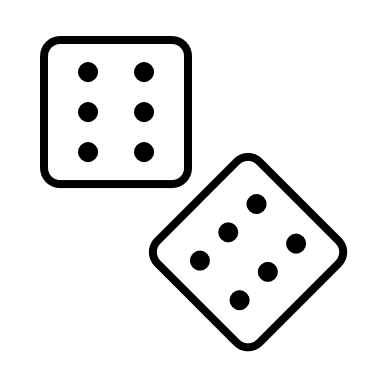 Samling 910Stjerner – Spille grupper.Hjerter – BuldreveggForslag til spill:Se hva jeg kan!Hvem er jeg?bilde lotto.PlantidBente 13-14Bente 13-15Bente 12-15Edyta 14-1430 (matbestilling)Dagens hjelpere til frokost/lunsjMarius, Tim, Theo og Adrian.Leon, Lauritz, Edvard, Nils og Sindre.Sema, Otilie, Ida M, Erik og LiamErika, Katia, Ida R, Vega og Milia.Holger, Heine, Smille, Leah og Olivia.